San Diego Unified School District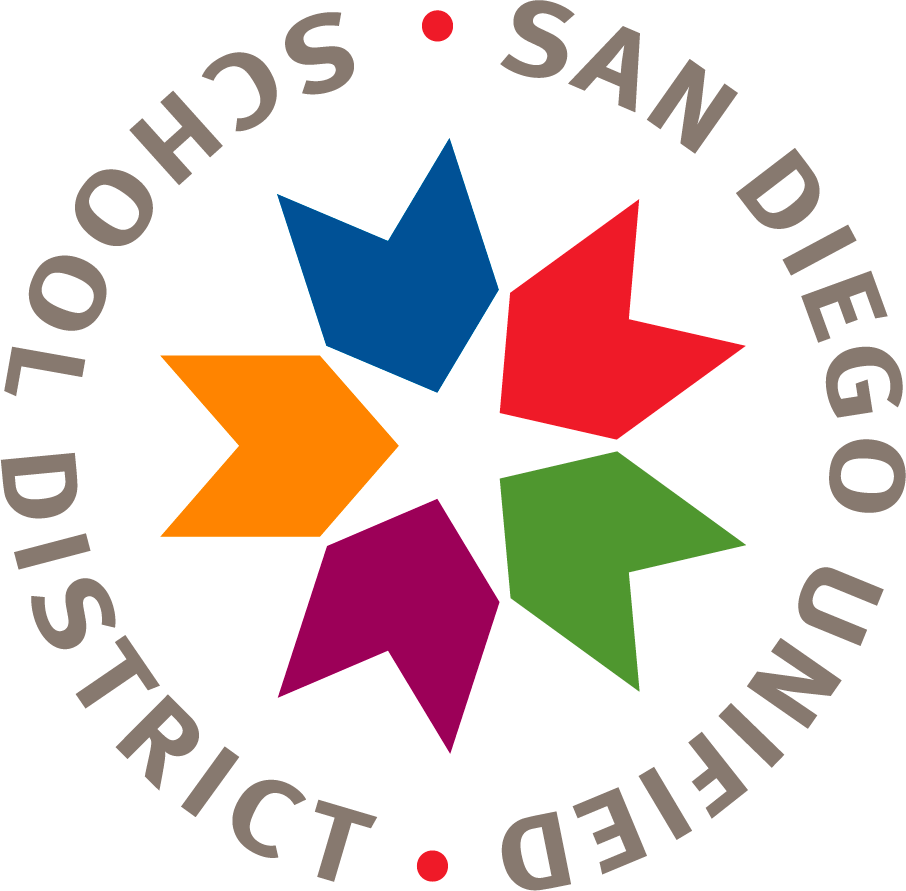 Financial Planning and DevelopmentFinancial Planning, Monitoring and Accountability DepartmentEncanto ElementaryTitle I Parent & Family Engagement Policy 2022-23In the fall, an annual meeting will be held to share with parents a description of the Title I program and its requirements.Encanto Elementary has developed a written Title I parent & family engagement policy with input from Title I parents. Monthly Coffee with the PrincipalMonthly SSC with public comment at the beginning of each meetingELAC meetings a minimum of four times a yearMonthly SGT meetingsMonthly Foundation meetingsIt has distributed the policy to parents of Title I students.Emailed to parents Posted on District WebsiteTitle 1 Parent MeetingSSC MeetingELAC MeetingSGT MeetingThis policy describes the means for carrying out designated Title I, Part A parent and family engagement requirements pursuant to ESSA Section 1116(c).Each school served under this part shall jointly develop with, and distribute to, parents and family members of participating children a written parent and family engagement policy, agreed on by such parents, that shall describe the means for carrying out the requirements of subsections (c) through (f). How are parents notified of the policy in an understandable and uniform format and, to the extent practicable, provided in a language the parents can understand? How the policy is made available to the local community? How and when is the policy updated periodically to meet the changing needs of parents and the school (ESSA Section 1116[b][1])?Parents are notified of the policy in an understandable and uniform format and, to the extent practicable, provided in a language the parents can understand.Emailed to parents Posted on District WebsiteTitle 1 Parent MeetingSSC MeetingELAC MeetingSGT Meeting Translated into SpanishInterpretation provided at Title 1 meetingThe policy is made available to the local community via our school website: https://www.encanto.sandiegounified.org/The policy is updated periodically to meet the changing needs of parents and the school during monthly SSC meetings based on input from stakeholders from:Monthly Coffee with the PrincipalMonthly SSC meeting with public comment at the start of each meetingELAC meetings four times a yearMonthly SGT meetingsTo involve parents in the Title I, Part A programs, the following practices have been established: Encanto Elementary engages Title I parents in meaningful interactions with the school. It supports a partnership among staff, parents, and the community to improve student academic achievement. To help reach these goals, the school has established the following practices.The school provides Title I parents with assistance in understanding the State’s academic content standards, assessments, and how to monitor and improve the achievement of their children.  Curriculum Night: Teachers proved an overview of grade-level standards, curriculum, and assessmentSSC: members review monthly data, curriculum, and assessment outcomesELAC: members review data, curriculum, and assessment outcomesSGT: review data, curriculum, and assessment outcomesCoffee with the PrincipalThe school provides Title I parents with materials and training to help them work with their children to improve their children's achievement.  Curriculum NightParenting ClassesParent Teacher ConferencesAcademic WorkshopsWith the assistance of Title I parents, the school educates staff members about the value of parent contributions, and in how to work with parents as equal partners. Staff Meetings and Professional Development on Safe and Collaborative SchoolsAnnual Review of  CA School Parent SurveyELAC Meetings four times a yearMonthly Coffee with the PrincipalMonthly Foundation meetings Monthly SSC MeetingsMonthly SGT Meetings a yearPositive Behavior Intervention Team (PBIS) The school coordinates and integrates the Title I parental involvement program with other programs, and conducts other activities, such as parent resource centers, to encourage and support parents in more fully participating in the education of their children. Parent RoomFoundation Meetings and EventsParent ClassesAcademic WorkshopsWellness Wednesdays with the CounselorFamily FridayMonthly Attendance AssemblyHonor Roll each semesterField TripsThe school convenes an annual meeting to inform parents about Title I, Part A requirements and about the right of parents to be involved in the Title I, Part A program (ESSA Section 1116[c][1]). Add details about the annual meetings in the box below:October 7 at 8:30 am. The school offers a flexible number of meetings for Title I, Part A parents, such as meetings in the morning or evening (ESSA Section 1116[c][2]). Add details about the meetings in the box below:The school will offer the meetings at times when parents are available as expressed by parents during Back to School in September and a survey posted on school dojo. September 8, 2022 5-7 pmThe school involves parents of Title I, Part A students in an organized, ongoing, and timely way, in the planning, review, and improvement of the school’s Title I, Part A programs and the Title I, Part A parent involvement policy (ESSA Section 1116[c][3]). How does the school involve parents?The school involves parents through:	Monthly Coffee with the PrincipalMonthly SSC with public comment at the beginning of each meetingELAC meetings a minimum of four times a yearMonthly SGT meetingsMonthly Foundation meetingsThe school provides parents of Title I, Part A students with timely information about Title I, Part A programs (ESSA Section 1116[c)(4][A]). How does the school provide the information?The school provides parents of Title I, Part A students with timely information about Title I, Part A programs through:EdConnect phone messages and texts in English and SpanishSchool and Class Dojo AppSchool WebsiteSMORES app newsletterThe school provides parents of Title I, Part A students with an explanation of the curriculum used at the school, the assessments used to measure student progress, and the proficiency levels students are expected to meet (ESSA Section 1116[c][4][B]). How does the school provide the information?The school provides parents of Title I, Part A students with an explanation of the curriculum used at the school, the assessments used to measure student progress, and the proficiency levels students are expected to meet through: Curriculum Night: Teachers proved an overview of grade-level standards, curriculum, and assessmentTwice yearly parent – teacher conferencesTeacher conferences upon requestCounseling conferences upon requestParent Academic WorkshopsMonthly Family FridaysSSC: members review monthly data, curriculum, and assessment outcomesELAC: members review data, curriculum, and assessment outcomesSGT: review data, curriculum, and assessment outcomesCoffee with the Principal: attendees review monthly, curriculum, and assessment outcomesIf requested by parents of Title I, Part A students, the school provides opportunities for regular meetings that allow the parents to participate in decisions relating to the education of their children (ESSA Section 1116[c][4][C]). How does the school provide the opportunities?The school provides opportunities for regular meetings that allow the parents to participate in decisions relating to the education of their children. Parents may request a meeting with the teacher via phone call, class dojo and email during campus closure. In addition, parents have the opportunity to participate in or serve on various stakeholder committees such as:SSCSGTELACFoundationThe school engages Title I, Part A parents in meaningful interactions with the school. The Compact supports a partnership among staff, parents, and the community to improve student academic achievement. To help reach these goals, the school has established the following practices:The school provides Title I, Part A parents with assistance in understanding the state’s academic content standards, assessments, and how to monitor and improve the achievement of their children (ESSA Section 1116[e][1]).Curriculum Night: Teachers proved an overview of grade-level standards, curriculum, and assessmentTwice yearly parent – teacher conferencesTeacher conferences upon requestThe school provides Title I, Part A parents with materials and training to help them work with their children to improve their children's achievement (ESSA Section 1116[e][2]).Academic workshopsConferences with teacher, counselor or resource teacher upon requestBooks sent home with all studentsShared resources through:     Academic websites: Achieve3000, SmartyAnts, STMath      School Website     Classroom Online Platforms: Seesaw and Google Classrooms     Class Dojo     Coffee with the Principal     Family FridaysWith the assistance of Title I, Part A parents, the school educates staff members in the value of parent contributions, and in how to work with parents as equal partners (ESSA Section 1116[e][3]).Parent – teacher Conferences twice a year and upon requestELAC Meetings a yearMonthly Coffee with the PrincipalMonthly Foundation meetings Monthly SSC MeetingsMonthly SGT MeetingsMonthly Counseling WorkshopsCounseling Center for parent and family outreachThe school coordinates and integrates the Title I, Part A parental involvement program with other programs, and conducts other activities, such as parent resource centers, to encourage and support parents in more fully participating in the education of their children (ESSA Section 1116[e][4]).When campus is reopened:Parent Room (when campus reopens)Classroom or Campus Volunteer programEveryone a Reader ProgramMonthly Family Friday Wellness CenterHonor Roll by trimesterMonthly Attendance AssembliesCounseling CenterPartnerships for Social Emotional and Mental Health Counseling through SAY San DiegoPartnerships for Social Emotional and Mental Health Counseling through SDSU DEEP: parenting classes, reading classes, and 1,000 Books before Kindergarten; Motiva Parenting ClassesUCSD Wellness Canter: Nutrition Pantry ProgramBackpacks4Kids programThe school provides support for parental involvement activities requested by Title I, Part A parents (ESSA Section 1116[e][14]).When campus is reopened:Parent Room (when campus reopens)Classroom or Campus Volunteer programEveryone a Reader ProgramMonthly Family Friday Wellness CenterHonor Roll by trimesterMonthly Attendance AssembliesCounseling CenterThe school provides opportunities for the participation of all Title I, Part A parents, including parents with limited English proficiency, parents with disabilities, and parents of migratory students. Information and school reports are provided in a format and language that parents understand (ESSA Section 1116[f]).All communication provided in English and Spanish and other languages as neededCommunication provided in both written and spoken English and SpanishInterpretation provided for meetingsAccessibility to all meeting roomsIf the schoolwide program plan is not satisfactory to the parents of participating children, the school submits any parent comments on the plan when the school makes the plan available to the local educational agency.  Parent input throughout the year is shared at monthly SSC meetings for input on changes to SPSA .This policy was adopted by Encanto Elementary on May 4, 2022 and will be in effect for the period of the 2022-23  school year.The school will distribute the policy to all parents of students participating in the Title I, Part A program on, or before: October 16, 2022.Audra Mandler, Principal/Audra Mandler/September 30, 2022